4.1 B	Vruchtwisselingsschema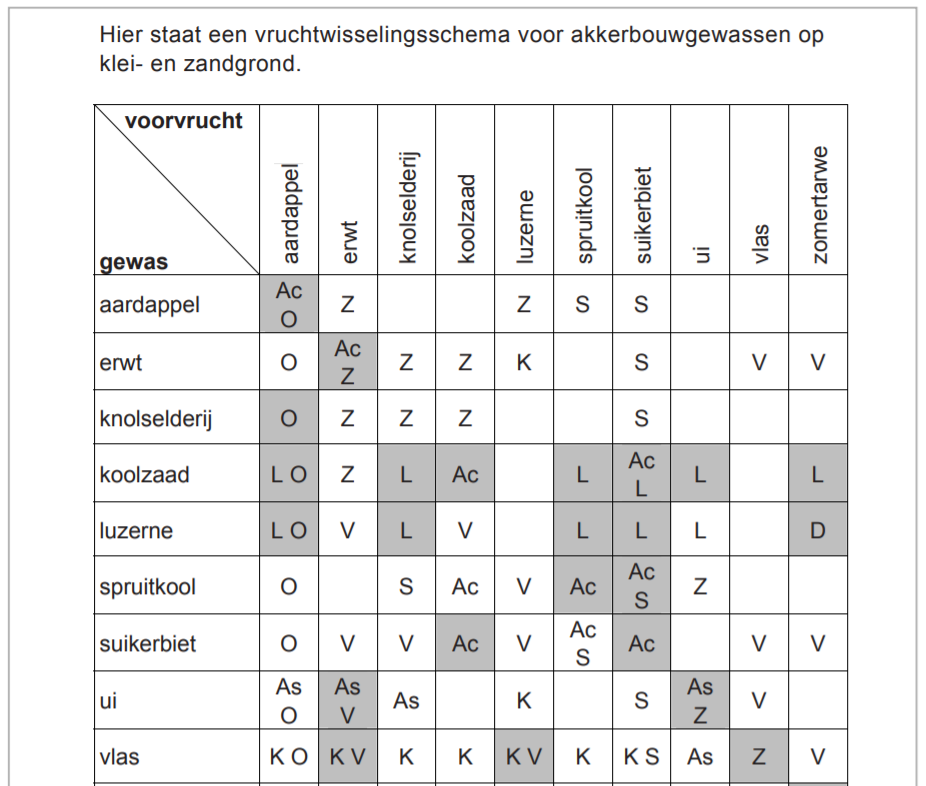 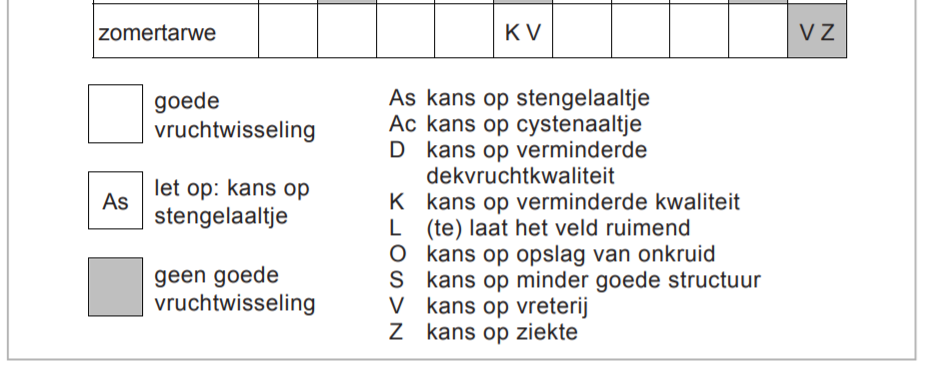 